Föreningsdag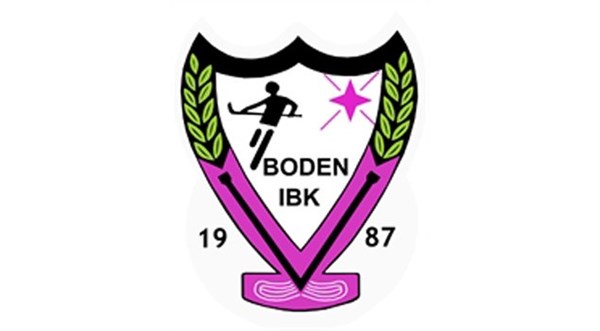 7/10-2023 Kl: 10.00 - 15.00För att främja innebandyn och stärka föreningskänslan så anordnar vi en föreningsdag på Boden Energi Arena. Tanken är at visa upp alla lag som finns i föreningen och ge ungdommarna en rolig dag. För att ro iland detta behövs lite hjälp från er föräldrar i respektive lag. Det som vi behöver hjälp med är: 1: Arbeta i kiosken.2: Bakning till försäljning i kiosken.3: Hjälp att sätta upp och ta ner sargen och hålla rent i lokalerna.SpelschemaKl:			Plan 1			Tid: 			Plan 2			Tid10.00		Dam utv - P08/09		2x15		F11/13- F14/16		2x1010.30		P10/11 - P12/13		2x10		P14/15 - F11/13		2x1011.00		Dam - P08/09		2x15		Hinderbana och tricks12.20	   Dam - Styrelsen/Ledarna 	2x20		Hinderbana och tricks13.00		P08/09 - P10/11		2x15		P12/13 - P14/15		2x1013.30		F10-15 - Dam utv		2x10		P17/18 - P16			2x1014.00		Dam utv - P16/17/18	2x15	      P10/11F11/16 - P12/13/14/15	2x15Domare		Plan 1						Plan 210.00		Dam						Styrelsen10.30		P08/09					P08/0911.00		Dam utv12.20		P08/0913.00		Dam utv					Dam13.30		P08/09					P08/0914.00		P08/09					P08/09KioskschemaTid: 				Lag			Antal personer10.00 - 11.00		P12/13			4-511.00 - 12.00		P10/11			4-513.00 - 14.00		P14/15/16			414.00 - 15.00		P08/09			3-4Övrigt10.00 - 11.00  		Dam 		Maskot		ca: 6st11.30 - 13.00		Dam utv	Tillsyn plan 2 hinderbanan ca: 3-6st